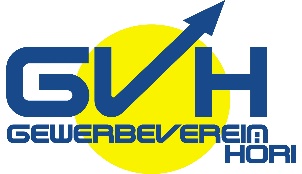 Anmeldung„Höremer Lehrlingspreis“ des Gewerbevereins Höri (GVH)Wir melden folgende Lehrabgänger zum Lehrlingspreis mit Lehrabschluss 2020 an:Einsenden bis Ende Juli 2020  an:Gewerbeverein Höri,  “Lehrlingspreis Höri”,  c/o ELOTYPE AG,  Zürcherstrasse 1,  8193 EglisauFax 044 867 17 60 oder E-Mail info@gewerbehoeri.chName/Vorname:Adresse privat:Beruf / LAP Abschlussnote:Name des Lehrmeisters:Name/Vorname:Adresse privat:Beruf / LAP Abschlussnote:Name des Lehrmeisters:Name/Vorname:Adresse privat:Beruf / LAP Abschlussnote:Name des Lehrmeisters:Firma:Adresse:Wie viele Lehrlinge total sind in Ihrer Firma?Name + Kontakt des Geschäftsführers: